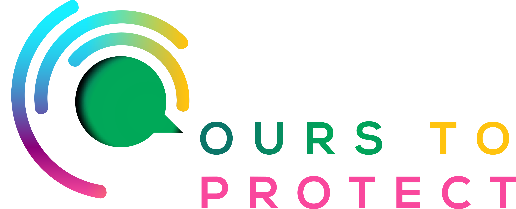 This week Radio Nova looked at the emergence of Hydrotreated Vegetable Oil as an alternative fuel source.Did you know…Hydrotreated vegetable oil (HVO) is a renewable diesel which can be produced from various vegetable oils and fats which contain triglycerides and fatty acids. The term HVO is used for renewable diesel fuels derived from hydrogenation and hydrocracking of different feedstocks such as tall oil, rapeseed oil, waste cooking oil, and animal fats. HVO is also referred to as Hydro-processed Esters and Fatty Acids (HEFA). It is today the second largest renewable diesel alternative world-wide and is blended in fossil diesel being sold as mixtures at fuel filling stations.What Are The Benefits of HVO?Reduced Carbon Emissions 		Reduced Nox Emissions 		Reduced Particulate Matter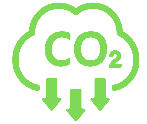 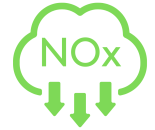 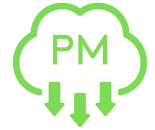 Renewable			            Biodegradable			Odourless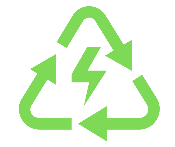 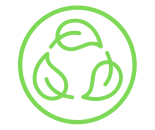 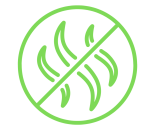 Extreme Temperature Performance	Long Shelf-Life (10x Diesel)	Mixable with Regular Diesel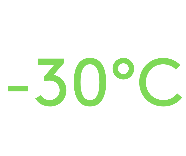 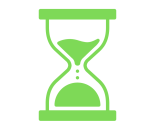 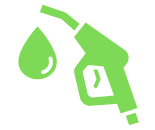 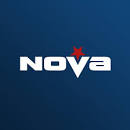 